Nicolás de Cusa   *  1401 - 1464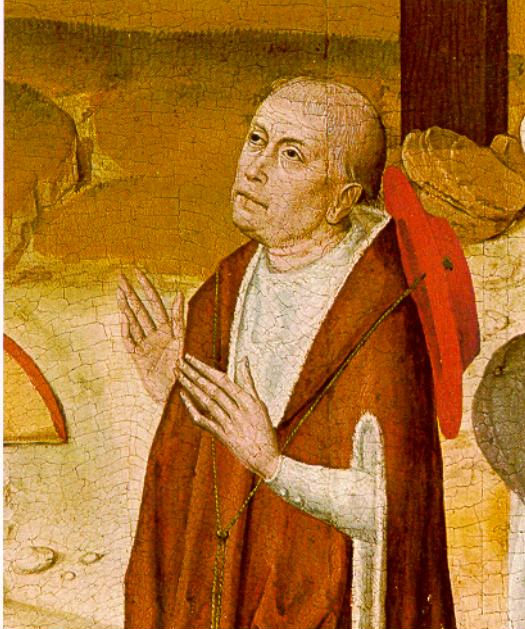   La sabiduría es un don de Dios, pero la ciencia es una conquista del hombre. El catequista necesita ser sabio. Pero no será tal, si no se prepara con la ciencia. Nicolás de Cusa es modelo de una mente inquieta, siempre en actitud de búsqueda y cada vez más capaz de dar a los demás lo que él conseguía. Es el modelo de los buenos catequistas. Deben buscar sin cesar, pero debe mejorar a medida que van dando lo que tienen. Nicolaus de Cusa o von Kues (Cusa, Tréveris, 1401 - Todi, Umbría, 11 de agosto de 1464) fue un teólogo y filósofo, considerado el padre de la filosofía alemana y personaje clave en la transición del pensamiento medieval al del Renacimiento, uno de los primeros filósofos de la modernidad.  Estudió griego y hebreo además de filosofía, teología, matemáticas, astronomía y muchas otras disciplinas. A los veintidós años de edad obtuvo el doctorado en Derecho canónico, y en 1448 fue nombrado cardenal. Hijo del naviero Johan Cryfts y de Katherina Roemer. Su nombre primitivo era Nicolaus Krebs o Chrypffs, pero fue conocido por Nicolás de Cusa por la ciudad en que nació, Kues. En 1425 se matriculó en teología en la Universidad de Colonia, donde estudió las doctrinas de Alberto Magno, el platonismo y de Raimundo Lulio. Desde 1426 fue secretario del legado papal (Orsini), lo que le permitió acceder al círculo de los humanistas e introducirse en el mundo de la política eclesiástica. Él mismo se dedicó al estudio de códices, descubriendo hasta ochocientos textos de Cicerón y, en 1429, uno con dieciséis comedias de Plauto, que entregó al cardenal Orsini, entre otros textos. Ordenado presbítero en 1430, se doctoró en Derecho canónico. En 1431 participó en el Concilio de Basilea, donde entabló amistad con Juan de Segovia. Entre 1432–1436 defendió de manera activa el conciliarismo, pero la radicalización antipapal del concilio le desconcierta y se reconcilia con las tesis del papa, convirtiéndose en su apoyo intelectual más relevante.   Intervino en las negociaciones que consiguieron un breve periodo de conciliación entre las iglesias católica y ortodoxa y en la cuestión husita, predicó la cruzada contra los turcos y medió en la pacificación de las relaciones entre Francia e Inglaterra. Identificado como antiaristotélico o antiescolástico, introdujo la noción de coincidentia oppositorum (coincidencia de opuestos), que es Dios, para superar todas las contradicciones de la realidad. Fue uno de los primeros filósofos en cuestionar el modelo geocéntrico del universo. En 1448 es nombrado cardenal y obispo de Bresanona. El duque Segismundo no acepta el nombramiento. Destacando sobre todo en su actividad política como legado papal, se empeñó en hacer una reforma de la Iglesia y fue un gran conciliador de posturas confrontadas, llegando incluso a unificarlas. En 1459 el papa Pío II le nombra Camarlengo del Colegio Cardenalicio y Vicario general. Entabló amistad con el médico Paolo Toscanelli. Inventó las lentes cóncavas para tratar la miopía. Pensamiento filosófico  Todo conocimiento va desde lo conocido a lo desconocido mediante el establecimiento de proporcionalidades.  No existe proporción perfecta entre la cosa conocida y nuestro conocimiento de ella ni, en general, entre lo medido y la medida. La ciencia humana es, por ello, conjetural.   Dios es ratio essendi y ratio cognoscendi de toda la realidad; de modo que en cualquier investigación filosófica tiene por horizonte a Dios. No hay pregunta ni ente que no suponga necesariamente a Dios como su principio.  Nicolás de Cusa parte de una idea por la que entiende que todo lo creado, incluido el hombre, es imagen de Dios. Todo es manifestación de un único modelo, pero no es una copia, sino un signo de ese Ser Supremo.  A través de las cosas materiales nos podemos acercar al Ser Supremo, pero el Ser Supremo es inalcanzable, porque como la imagen no es perfecta el Ser Supremo es inalcanzable. “La verdad de la imagen no puede ser vista tal como es en sí a través de la imagen porque la imagen nunca llega a ser el modelo” toda perfección viene del ejemplar que es razón de las cosas. Este es el modo como Dios reluce en las cosas. Como consecuencia el Absoluto es incomprensible, puesto que lo invisible no puede reducirse a lo visible, lo infinito no se encuentra en lo finito. Como dirá: “Porque en Dios se produce una contradicción” es debido a que Dios es lo Absoluto y a la vez es lo uno y múltiple.    Nosotros conocemos por comparación, por diferenciación, al separar una cosa de otra se sabe qué es cada cosa. Así por comparación se adquiere el conocimiento. Hay que acercarse a lo absoluto desde lo concreto que es visible, de este modo lo invisible se hace visible, por lo menos a través de sus señales. Dios es la síntesis de contrarios, de la unidad y de la multiplicidad a la vez.    Por eso Dios no es captado en ningún objeto porque ningún objeto le limita, por eso Dios es lo no otro, lo cual expresa un doble significado:     1. Que Dios no se ha separado del mundo, sino que es aquello que constituye su propio ser.     2. Al anunciar el no otro, está anunciando: Que la unidad no se encuentra determinada en nada concreto.  “Dios es todo en el todo y no es, sin embargo, nada en el todo.” De Docta Ignorantia  La ignorancia de una mente infinita frente a una finitud no es la indiferencia. El reconocimiento de la ignorancia es una ignorancia instruida, docta. Sin embargo, la naturaleza intelectiva se siente atraída por conocer lo incomprensible. Es el retorno, nos atrae una natural pregustación que nos impulsa a seguir buscando. Tiene una aspiración hacia la sabiduría, hacia Dios, aun reconociendo que el sabio es ahora quien se percata de que no puede alcanzar a Dios, la plenitud del conocer. Dios es inaprensible, inalcanzable.   La docta ignorancia no es trascendente, la sabiduría no viene de fuera infundida, sino que está dentro de uno mismo. Esto crea un choque con la modernidad.   El conocimiento surge de uno mismo. La mente se adecua y crece, aun sabiendo que nunca alcanzará lo Absoluto, pero va avanzando.   La docta ignorancia tiene la relación que si la razón va avanzando y acercándose al conocimiento. El conocimiento se fundamenta en lo sensible, la experiencia, en la asimilación, pero eso no es el verdadero conocimiento. El verdadero conocimiento es el que se desprende de la experiencia.   La razón es la que se debe determinar las cosas, el distinguir no es el Absoluto, pues hay cosas no distinguibles o que son confundibles.   Para poder encontrar el verdadero conocimiento, hay que separarse siempre de las características aparentes de las cosas y encontrar la esencia de las cosas. Y hay que buscar lo que hace que la cosa es lo que es, desprendiéndose de todo lo que no la hace única, para encontrar la cualidad o categoría esencial. Lo que permite encontrar la cualidad en el límite pequeño.  Por ejemplo: en lo más pequeño del hombre encontramos la Humanidad.Hay que prescindir de la extensión de la experiencia para hallar el mundo, para captar el concepto puro, aunque no se capta de modo completo. El intelecto capta la cualidad, mientras que la experiencia capta la extensión, por asimilación se captan los objetos y por comparación con nuestros modelos conocemos. Cuando reconocemos algo que nuestro propio intelecto (imagen de lo Absoluto que está en nosotros) tiene como modelo por medio de la experiencia sensible. “Entonces mediante los actos de su vida intelectiva, encuentra en sí mismo descrito lo que busca. Tienes que entender esta descripción como un resplandor del ejemplar de todas las cosas, a la manera como la verdad resplandece en su imagen" (La mente). “Y la mente no se sacia todavía, porque no intuye la verdad precisa de todo, sino que intuye la verdad en una cierta necesidad determinada que posee cada cosa en cuanto que una es de un modo y otra de otro, y cada una está compuesta de sus partes.    Y la mente ve que este modo de ver no es la verdad misma, sino una participación de la verdad de modo que una cosa es verdadera de un modo y otra de otro, alteridad que no puede nunca convenir a la verdad misma, considerada en su precisión absoluta e infinita. Por ello la mente, mirando su propia simplicidad, es decir, no sólo abstraída de la materia sino también incomunicable con la materia, o sea, en el modo de una forma no unible se sirve de esta simplicidad como instrumento para asimilarse a todas las cosas”. (Diálogos del Idiota VII, pág. 78)     La mente es imagen de Dios y en la mente se halla todo el conocimiento. La mente no se conforma con la asimilación. Se encuentra la plenitud del ser en cada una de sus formas y no se sacia con esto y busca la esencia de todo ello. Busca la simplificación absoluta, la unificación, el Ser en sí, lo Absoluto, inaprensible, el principio de lo Absoluto de las esencia. Es la tendencia a lo Absoluto inevitable para la razón humana, para ir más allá de la alteridad, y que nunca llega a alcanzarse, es inaprensible. Nicolás de Cusa reformadorDurante los siglos XIV y XV se realizaron varias reformas dentro de la misma Iglesia Católica. Nicolás de Cusa fue el impulsor de la reforma en los países germánicos. Educado por los Hermanos de la Vida Común y dentro de la Devotio moderna —un movimiento reformador nacido en los Países Bajos y fundado por otro reformador Gerardo Groote, fundador de los Hermanos ela Vida común — Nicolás de Cusa llegó a Alemania como cardenal con el objetivo de reformar la iglesia germánica.   Inició su tarea en Salzburgo, donde celebró un concilio provincial con vista a la reforma del clero y a la mayor unión con el Papa de Roma. Luego pasó a Viena y envió visitadores apostólicos a monasterios benedictinos y agustinos. Siguió su visita a Núremberg, Érfurt y Magdeburgo. En algunos lugares prohibió cultos supersticiosos. En los Países Bajos visitó el Monasterio de Windesheim y las ciudades de Utrecht, Haarlem, Nimega Lieja y  Maastricht. A fines del siglo XV un contemporáneo resumía así la labor de Nicolás de Cusa:    "Apareció en Alemania como un ángel de luz y de paz en medio de tanta tiniebla y confusión. Restableció de nuevo la unidad de la Iglesia, robusteció la autoridad de su cabeza suprema y esparció rica semilla de nueva vida."Cosmología de Nicolás de Cusa	Se plantea una imagen del mundo que es imagen de Dios. Si Dios es lo unitario y lo infinito a la vez, el mundo también es infinito. Este es el paso radical a la física moderna: si el Universo es infinito, no tiene fin, se extrae, pues, que no existe centro del Universo, por lo que la Tierra no es el centro del Universo, por lo que tampoco existe un punto de referencia, todo es relativo y no hay un lugar de privilegio en el Universo. Tampoco hay quietud, sino que todo está en movimiento, incluido el Sol. Que no nos percatemos del movimiento, no significa que no exista.  Nicolás de Cusa también especuló sobre la existencia de otros mundos y esta idea fue retomada más de cien años después por Giordano Bruno, quien había leído su obra.  Nicolás de Cusa se opuso a la idea de que seres humanos pudieran tener relaciones carnales con demonios ni que pudieran adoptar formas de animales. Obras importantes1434: De auctoritate praesidendi in concilio generali, una propuesta para resolver la cuestión de la presidencia sobre las deliberaciones del Concilio de Basilea.1434: De concordantia catholica1434/35: Reparatio kalendarii, una propuesta de reforma del calendario juliano.1440: De Docta ignorantia.1441-2: De coniecturis.1441: Dialogus concludens Amedistarum errorem.1444/1445: De Deo abscondito.1445: De quaerendo Deum.1445/1446: De date patris luminum.1445: De transmutationibus geometricis1445: De arithmetricis complementis.1445: De filiatione Dei.1445: De genes.1449: Apologia doctae ignorantiae, una respuesta a los cargos de herejía y panteísmo de la escuela teológica de Heidelberg hizo John Wenck en su trabajo De ignota literatura.1450: Idiota de mente. Formado por cuatro diálogos: De Sapientia I-II, De Mente III, and De staticis experimentis IV.1453: De visione Dei.1453: De pace fidei , escrito en respuesta a la noticias de la caída de Costantinopla en manos de los turcos.1456: De theologicis complementis.1457: Caesarea circuli quadratura.1458: De beryllo, un breve tratado epistemológico utilizando un berilo o piedra transparente como la analogía fundamental.1459: De aequalitate1459: De principio1459: Reformatio generalis, un tratado sobre la reforma general de la Iglesia encargadopor el papa Pio II pero después ignorado por el mismo.1460: De possest1461: Cribratio Alkorani, evaluación acerca del Coran.1462: De non aliud.1462: De venatione sapientiae1463: De ludo globi.1463: Conpendium.1463: De mathematicis complementis1464: De apice theoriae.Valoración de Nicolás de Cusa  Una mirada global sobre la obra de Nicolás de Cusa permite ver las múltiples perspectivas de la utilización de las metáforas de la imagen y el espejo por parte de este autor. Tomadas del concepto tradicional de la expresión de San Pablo como per speculum in aenigmate (1 Cor. 13, 12) y en el Génesis, estas metáforas hacen su presencia principalmente en la didáctica religiosa de Cusa, pero también en sus originales metáforas de la filosofía del espíritu que se basan en la imagen de Dios.    El concepto del espejo que aparece en el epistolario de San Pablo, que acabamos de señalar, es usado por Nicolás de Cusa en una predicación de 1456 para resaltar el papel de Cristo: Jesús aquí aparece como una verdadera imagen de Dios y el espejo sin mancha, el hombre está creado a imagen de Dios. Esta metáfora de la imagen se vincula al término de la similitud del arte pictórico a Dios, que tras una mirada en el espejo, ha hecho su autorretrato sobre la base de esta perfecta reflexión, formado por distintos elementos conectados entre sí. Así como el reflejo en el espejo es primario, no hecho por las manos, de la misma manera la representación en el retrato, según la imagen del espejo, es una imagen secundaria, creada por los seres humanos que son capaces de crear solo una similitud, pero no pueden llegar a una representación exacta del ejemplar.    Similitud es aquí, como en otras metáforas, un definido punto de argumentación. La antropología de Cusa representa una especial forma dinámica con respecto a la analogía conceptual tradicional que se ocupa también de una similitud que no es similar. Aunque las creaciones forman parte del Creador a través de su similitud como reflejo de ese Creador, sin embargo, ningún reflejo de este prototipo es tan parecido a su ejemplar que no pueda ser infinitamente más similar.    De Cusa, en La Docta Ignorancia plantea un dinámico concepto de la similitud a través de la metáfora del espejo. La similitud o carencia de la misma, creada por los hombres a partir de la imagen de Dios se entiende en términos de la voluntad que posee el hombre para acercarse al ejemplar. La similitud para el filósofo alemán aquí no es un estado incambiable, pues aunque Dios puede revelarse, verse a través de las creaturas casi como en un espejo o un enigma, el grado de la similitud depende del acto productivo y diferenciador realizado por el hombreQuizá, una metáfora más rica del espejo y de la imagen se desarrolla en el tratado de La Visión de Dios. En este escrito se pretende demostrar un camino para explicar las verdades metafísicas, cuyo objetivo final es relacionarse con Dios. Nicolás de Cusa propone un método de la experiencia personal mediante una meditación44 perceptivo-intelectual que se efectúa mediante un icono de Dios, una imagen de Jesús que se grabó en el velo de Verónica En esta imagen la mirada del rostro representado es omnividente, es decir, independientemente del punto de vista que elija cada uno de los espectadores y independientemente de la cantidad de personas que observan a la imagen en el mismo tiempo, ésta los contempla con la misma intensidad.La elección del icono de Dios no es casual, pues quiere que el espectador se identifique con el Cristo sufriente que simboliza una conexión dialéctica entre el mundo divino y el mundo terrenal. Este tipo de la imagen votiva se vincula a la metáfora del espejo. En La Visión de Dios esta relación entre el retrato y el espejo51 hace su presencia mediante la asociación de una imagen pintada de Cristo con el espejo como reflejo de una vida eterna. A continuación De Cusa desarrolla esta analogía, donde el rostro de Cristo, presentado como la imagen verdadera de Dios se asocia con el espejo vivo en el que todo reluce y que da forma a todo.  La mirada de los ojos pintados se convierte así en una ventana a través de la cual el hombre puede acceder a otra realidad, puede contemplar el paraíso mismo.La mirada del icono conecta dos niveles de la realidad, donde, a pesar de una total diferencia, se cruzan y coinciden el ojo humano y el ojo omnivedente de Dios en la percepción de la infinitud. Y a pesar de toda la insignificancia de esta visión individual, en su insimilitud con la proyección de la mirada divina, el hombre ve en el ojo de Dios tanto lo trascendental y lo inmanente, como su propia mirada:Todo rostro que puede mirar tu rostro, no ve otra, cosa o algo diverso de sí mismo, porque ve su propia verdad. Así, como el ojo, por muy pequeño que sea, puede acoger dentro de sí figurativamente una gran montaña, la criatura de Dios mirándose en Dios se ve a sí misma como el reflejo de su poder y grandeza, percibe en sí la fuerza creativa de DiosEn el círculo de las metáforas que propone Nicolás de Cusa como punto de partida para un ejercicio metafísico junto al icono de Cristo; y hacen su presencia otras representaciones de distinta temática y localización: un autorretrato de Rogier van der Weyden que se encontraba en el Ayuntamiento de Bruselas, el arquero, ubicado en el mercado de Nuremberg, el ángel que decoraba el castillo de Brixen. Estas imágenes desempeñan el papel de los espejos que reflejan las sucesivas apariencias de la mirada. El espacio que organiza esta mirada omnividente posee una profundidad y está construido a partir de unas experiencias visuales variadas que entrelazan uno con el otro, constituyendo un teatro de las imágenes mentales de carácter polifocal. La relación entre el espectador y la imagen se establece mediante un diálogo, donde actúan el poder de la imagen y el esfuerzo perceptivo-intelectual del espectador. Por otro lado, el tratado tiene una doble estructura, compuesta del texto y de la imagen. La presencia de estos dos niveles en el tratado presupone un esfuerzo doble por parte del espectador que mediante una práctica racional, intelectual y otra, contemplativa, puede llegar a una visión superior.La metáfora de la visión como el paradigma del proceso cognitivo esclarece la idea de que cada hombre puede conocer a Dios mediante su propio esfuerzo y la utilización de su perspectiva individual. Aquí el espíritu humano recibe un papel activo en el proceso de asimilación con el ejemplarEl arte del retrato o autorretrato aparece en los Diálogos del Idiota sobre la mente como metáfora de la mente activa y productiva. El laico propone que Dios está relacionado con la mente humana en la misma medida en la que el pintor lo está a su autorretrato, de manera que las mentes humanas son revelaciones de la mente creativa de Dios:Sabes ya que nuestra mente es una cierta potencia que posee la imagen del arte divino a la que se aludió ya. Por ello, las cosas que de modo muy verdadero son propios del arte absoluto, pertenecen también de modo verdadero a nuestra mente, que es su imagen.  La mente ha sido creada por el arte creador como si éste quisiera crearse a sí mismo, pero puesto que el arte infinito no es multiplicable, lo que surge es una imagen suya, lo mismo que si un pintor quisiera pintarse a sí mismo, pero al no ser él multiplicable, pintándose a sí mismo hace surgir una imagen suya.Nicolás de Cusa desarrolla una compleja teoría de la mímesis mediante la introducción del concepto de la similitud visto a través de la contraposición de las categorías vivo/muerto. Así De Cusa propone que para el pintor que quiere realizar su autorretrato caben dos posibilidades. Y, dependiendo de la vía que elija el pintor, dependen los resultados de su actividad. Así, se puede hacer una imagen que reproduzca con más similitud las características externas, pero permanece estática, pasiva en su ser, o realizar una imagen que aunque parezca menos similar en su expresión es más viva, es decir, dinámica o activa:   Lo mismo que si un pintor hiciese dos imágenes, de las cuales, una imagen muerta pareciese más semejante a él en acto, y otra menos semejante pero en cambio viva, es decir, tal que estimulada por su objeto a moverse, fuese capaz de hacerse cada vez más conforme a él, nadie dudaría que la segunda es más perfecta en cuanto imita más el arte de pintor.   Por tanto, podemos ver que Nicolás da primacía a un autorretrato vivo, dinámico que es capaz de hacerse cada vez más similar a su ejemplar mediante su propia actividad, un movimiento espiritual61 incluso cuando el original permanece finalmente inaccesible. Esta capacidad de asemejarse a Dios se refiere en esta metáfora no al espectador, sino a una imagen pictórica que se postula como una obra de arte abierta, capaz de actuar e influir en el que la contempla.   Con la metáfora del autorretrato que utiliza De Cusa se refuerza la noción ontológica del hombre: el mismo Dios se convierte en el hombre con la participación del Espíritu y el acto creativo. Así, vemos, que junto a las metáforas de la imagen del espejo y del retrato o autorretrato pictórico en la esfera de la especulación filosófica o en la mirada reflectiva de la filosofía penetra la creatividad artística y sus resultados.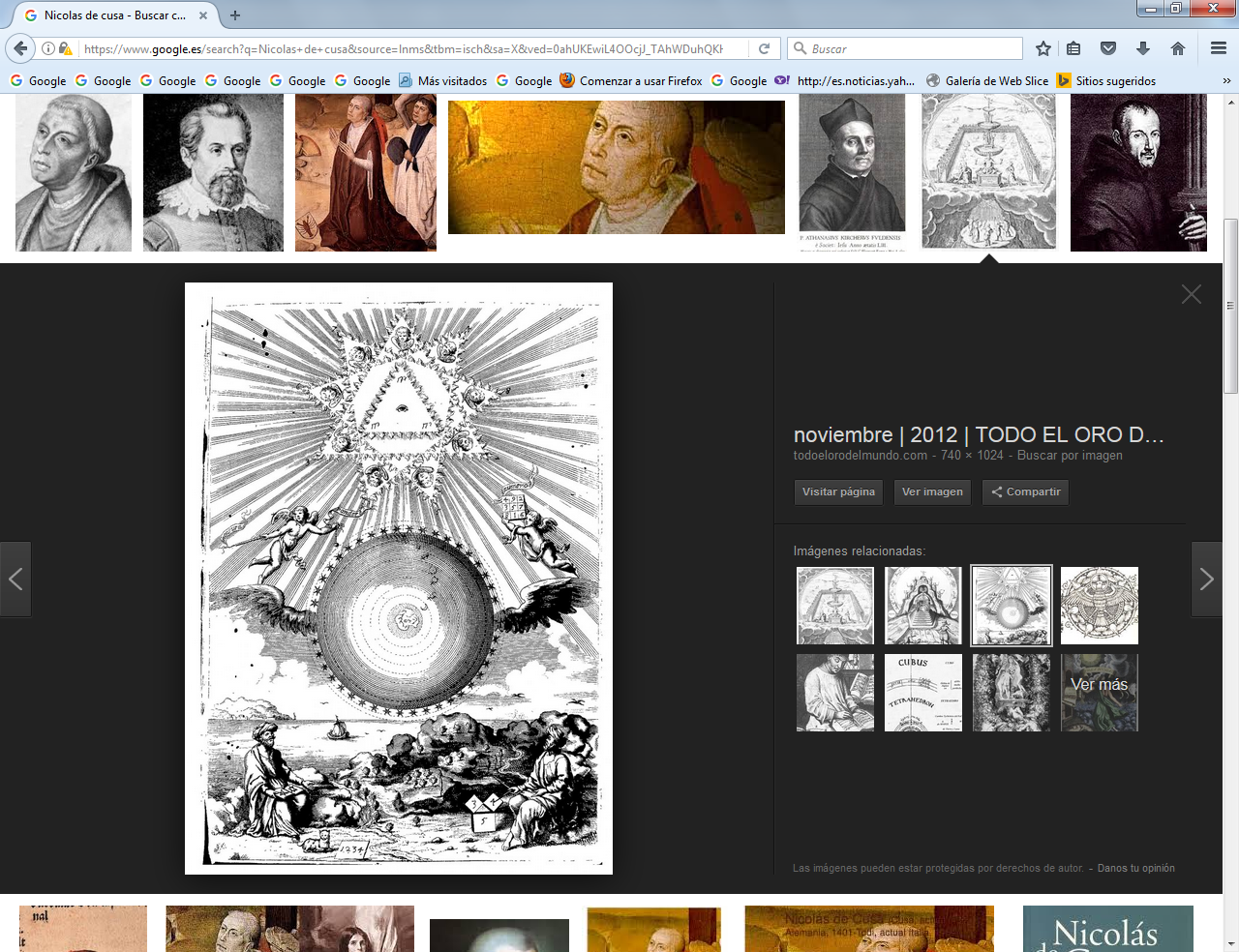 